„JARNÍ HRÁTKY“12. 4. – 23. 4. 2021- sledování  DVD Kostičky – „Jaro už je tu“ a „Domácí zvířata“- zopakování znaků jara, jarní kytičky, domácí zvířata a jejich mláďata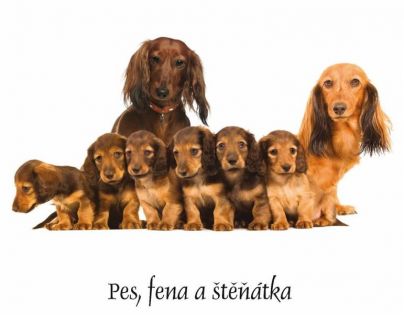 - práce s obrazovým materiálem u tabule- tvoření zdrobnělin, rýmování- vymýšlení přirovnání, krátká a dlouhá slabika- didaktická hra – „Skládání puzzlí“ – skupinová práce – jarní kytičky a zvířátka- hra – „Sejdeme se“- cvičení s padákem- pohybová hra – „Na zvířátka“, „Kytičková“, „Na včeličky“- báseň – „Tulipán“, - píseň – opak. „Jaro letí“, „Když jsem já sloužil“ - píseň s pohybem – „Sedmikráska“- seznámení s pohádkou –                       „Slepička a kohoutek“ – dramatizace- tvoření zdrobnělin, rýmování- pantomima – „Zvířátka“- smyslová hra – „Hledám svou maminku“- vymýšlení přirovnání- práce s barvami – otiskování rukou – „Tulipán“- překládání papíru – „Pejsek“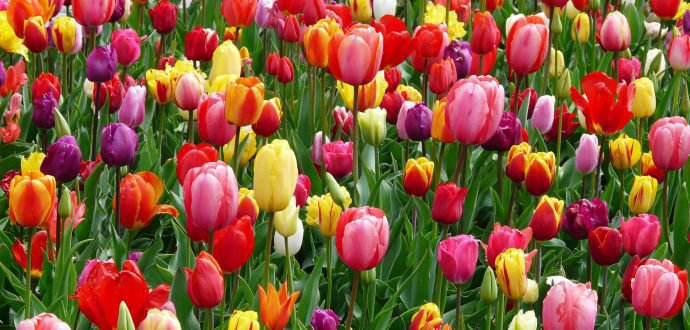 -setí a sázení na zahradě MŠ